Муниципальное бюджетное дошкольное образовательное учреждение «Детский сад комбинированного вида №67»Семинар для родителей на тему: «Влияние интернета на детей»Подготовили:Барбье Екатерина Сергеевна, заведующийКонониренко Марина Вениаминовна, старший воспитательГончарова Ирина Викторовна, педагог-психолог,Демина  Ирина Валентиновна, учитель-логопедМДОУ «Детский сад №67»Энгельс 2018г.Влияние интернета на детей1 слайд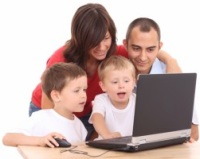 2 слайд (клип)Еще 10 лет назад в нашей стране мы и не могли представить, насколько эта проблема будет актуальна на сегодняшний день. И с каждым годом актуальность этой проблемы только растет. Современные дети, кажется, уже рождаются с умением пользоваться компьютером. В виртуальном компьютерном мире легко можно стать кем угодно. Для этого не нужно прилагать много усилий, не надо соблюдать правила взрослых, не нужно скрывать агрессию. Достаточно только «загрузить» игру. И всего-то надо иметь компьютер и сотню рублей на новую игру. А если компьютер подключен к Интернету, то возможности становятся и вовсе безграничными. К сожалению, и проблемы тоже. С одной стороны виртуальный мир предоставляет огромные возможности, сегодня он оказался, по сути, главным источником информации.3 слайдС другой стороны, психологи и врачи говорят о появлении новой болезни – компьютерной зависимости. Термин «компьютерная игровая зависимость» появился еще в 1990 году. Компьютерная зависимость - это патологическое пристрастие человека к работе или проведению времени за компьютером. Новый термин - «кибернетическаялудомания» официально введен в мировую медицинскую практику. Он относится к людям, которые попали в тяжелую зависимость от компьютерных игр, что сказывается на их образе жизни и зачастую на физическом и моральном здоровье. Наиболее часто встречается в детском и подростковом возрасте, особенно у мальчиков.4 слайдКомпьютерная зависимость (от сети Интернет, компьютерных игр, игровых автоматов) не менее опасна, чем зависимость от алкоголя или наркотиков, так как губительна для неокрепшей психики детей разного возраста. По данным исследований, компьютерную и игровую зависимость испытывают свыше 15% российских подростков. Компьютерная зависимость формируется намного быстрее, чем любая другая традиционная зависимость: курение, наркотики, алкоголь, игра на деньги. В среднем требуется не более полугода-года для становления компьютерной зависимости.Вопиющие случаи все чаще происходят в нашей жизни и многие сами были тому свидетелями. Например, живя с десятилетним внуком на даче, бабушка и дедушка запретили ему играть в игры дни напролет. В результате чего, соседи по даче с ужасом слушали ужасные проклятия, которые выкрикивал взбесившийся внук в адрес стариков. Приехавшие родители, конечно, спасли ситуацию, но надолго ли. Этот случай очень напоминает ломку наркомана. Ведь компьютерная наркомания является угрозой, как для подростков, так и для взрослых во многих странах мира.5 слайд (клип с мамой)Психолог – а ведь достаточно маме было взять ребенка за руку и предотвратить зависимость к компьютеру. Часто взрослые сами подают этот пример. (газель).6 слайдПричины возникновения компьютерной зависимости- Отсутствие или недостаток общения и теплых эмоциональных отношений в семье. Когда родители (или близкие родственники) не уделяют ребенку времени, не интересуются состоянием душевного мира, мало спрашивают о его мыслях и чувствах, о том, что действительно волнует и тревожит ребенка, не слышат его. Конечно, по указанной причине может развиваться не только зависимость от компьютерных игр и развлечений, но и другие виды зависимости, а также различные формы отклонений в поведении.- Отсутствие у ребенка серьезных увлечений, интересов, хобби, привязанностей, не связанных с компьютером. - Неумение ребенка налаживать желательные контакты с окружающими, отсутствие друзей.  - Общая неудачливость ребенка. - Склонность подростков к быстрому «впитыванию» всего нового, интересного.- Желание ребенка быть «как все» его сверстники, следовать за их увлечениями, не отставать.7 слайдСимптомы компьютерной зависимости у детейСуществует две группы симптомов компьютерной зависимости у детей: психологические и соматические. К первым относятся:Нетерпение, постоянное ожидание того момента, когда можно будет вновь сесть за компьютер;Отсутствие контроля над временем, проведенным у монитора;Стремление увеличить время пребывания в игре или сети;Частые проявления гнева, раздражения, апатии;Неспособность найти себе занятие при отсутствии возможности поиграть или выйти в сеть;Трудности в общении со сверстниками, учителями и родителями.Непонятный эмоциональный подъем, который резко сменяется дурным настроением. Присмотревшись, вы поймете, что все это связано с виртуальными успехами и неудачами в игре.В число соматических проявлений входят:Сухость и покраснение глаз;Потеря аппетита или желание принимать пищу прямо у монитора;Неряшливость;Нарушение сна;Сутулость, неправильная осанка, боли в спине;Головные боли по типу мигрени.Туннельный синдром запястья – одна из самых «популярных» проблем у зависимых от ПК людей. Ее признаки – сильные боли в районе запястья.Таким образом, можно сделать вывод о том, что компьютерная зависимость поражает не только психические стороны человека, но и его физическое здоровье.Чем же конкретно опасен компьютер для ребенка?8 слайдИзлучение электромагнитных волн.Психическое перенапряжение. Обратите внимание на ребенка в момент его полного погружения в виртуальный мир – ребенок никого не слышит и не видит, обо всем забывает, напряжен до предела. Психика ребенка в этот момент подвергается сильному стрессу.Духовный вред. Ребенок – это «пластилин», из которого лепится человек соответственно той информации, которую впитывает извне. А «извне», в данном случае – интернет. И редкий случай, когда ребенок использует ноутбук для самообразования, прочесывания развивающих игр и чтения книг. Как правило, внимание ребенка сосредоточено на той информации, от которой мама с папой в реальной жизни его отгораживают. Безнравственность, выползающая из интернета, крепко обосновывается в сознании ребенка.Зависимость от интернета и компьютерных игр вытесняет потребность в чтении книг. Падает уровень образованности, грамотности, кругозор ограничен играми, форумами, соцсетями и сокращенными версиями книг из школьной программы. Ребенок перестает думать, потому что необходимости в этом нет – все можно найти в Сети, там же проверить орфографию, там же решить задачи.Теряется потребность в общении. Реальный мир уходит на задний план. Реальные друзья и близкие люди становятся менее нужными, чем тысячи лайков под фотографиями и тысячи «друзей» в соцсетях.При замене реального мира навиртуальный ребенок теряет способность общаться с людьми. В Сети он уверенный в себе «герой», а в реальности не может связать и двух слов, держится обособленно, не способен наладить контакт со сверстниками. Все традиционные моральные ценности теряют свою значимость, и им на замену приходят сетевая безнаказанность, низменность желаний и ноль стремлений. Еще опаснее, когда на сознание ребенка начинает влиять информация с ресурсов порнографического характера, сектантского, ритуального, нацистского и пр.Повышается утомляемость, растет раздражительность и агрессивность, снижается сопротивляемость организма заболеваниям.9 слайдЧто может встретить пытливый ум малыша в интернете?Из-за некачественного наполнения множества сайтов, малыш, совершенно не желая этого, может натолкнуться на эротическую рекламу, статью для взрослых или спам-страницу непристойного содержания, вирусы и прочую информацию.10 слайдПодростки в возрасте 12-14 лет начинают интересоваться различными субкультурами и могут встретить в интернете информацию об национализме, экстремизме и сектантстве, которая находится в свободном доступе. Неправильно поняв и расшифровав полученную информацию, подростки часто начинают применять полученные знания некорректно по отношению к себе и окружающим. В результате «трудный возраст» ребенка действительно начинает осложняться.11 слайдНа какие сайты стремятся попасть дети:Лидируют, с большим процентным отрывом, сайты с эротическим содержанием – 35%.Процент сайтов с азартными играми – 15%.Ресурсы с описанием различных видов насилия – 14%.Веб-страницы об алкоголе и наркотических веществах – 13%.На какие сайты малыши случайно попадали (через некорректно настроенную ссылку, через спам, дополнительные всплывающие окна, контекстную рекламу и пр.):Порно сайты – 45%.Веб-страницы, показывающие активность педофилов – 40%.\12 слайдЧаты, на которых незнакомые люди приглашали детей на встречу – 15%. При этом, часть малышей прийти на встречи соглашались.Помимо этого, наивные подростки и дети от 10 лет часто сталкиваются с интернет-мошенникамии, надеясь на обещанный высокий денежный заработок, берут «в долг» у родителей некоторую денежную сумму. В результате – шокированные родители, а также обманутый и в последствие наказанный ребенок.13 слайд (клип суицид)В последнее время в Сети появляются все чаще и чаще опасные "игры", которые мгновенно обрели популярность среди подростков.14 слайдЭто раньше родители переживали, что их чадо допоздна где-то пропадает на улице. А вдруг он связался с плохой компанией? Теперь ситуация изменилась - тревогу может вызвать ребенок, безвылазно торчащий в интернете. И дело не в пресловутом пристрастии к онлайн-играм, а в полной зависимости от модераторов специальных групп в соцсетях. Отныне именно эти неизвестные личности решают судьбу вашего ребенка.15 слайдСамыми распространенными и опасными на сегодняшний день группами остаются сообщества "смерти". Пока закрывают один паблик, сразу появляются еще три… и так до бесконечности. В их названиях, и это важно знать родителям, употребляют слова "кит", "бабочки". Их выбрали неслучайно - киты выбрасываются на берег, совершая самоубийство, а жизнь бабочки длится всего один день.В каждом таком сообществе могут быть свои правила игры, но в основном все сводится к одному: подростки получают квесты, которые нужно выполнить максимум за 50 дней. Цифра тоже неслучайна - это отсыл к книге "50 дней до моего самоубийства" СтейсиКрамер, в которой героиня за этот период должна определиться - хочет она жить или умереть.16 слайдО "группах смерти" активно заговорили в конце прошлого года, когда, выполняя квест, 15-летняя девочка выпрыгнула с 13-го этажа. В паблике, в котором она состояла, модераторы давали своим подписчикам жуткие задания: сделать снимок любой вещи в комнате, а затем порезать руки на фоне этого предмета или просто нанести себе увечья. Личная вещь нужна, чтобы модератор убедился: человек не "вытащил" снимок порезов из интернета. Ту группу через несколько дней после смерти девушки закрыли. Но она - одна из сотни подобных.Группы с заданиями не исчезли. Хотя найти их не просто - обычно поисковик выдает рядовые странички "китов", где постят музыку или грустные картинки. Чтобы попасть на "самоубийственный" паблик, школьники оставляют на своих страницах специальные посты с хэштегами "кит", "хочувигру" и прочее.17 слайдВ основном модераторы пытаются набрать не очень большое количество людей для игр (100-1000 человек). Чем меньше подписчиков, тем больше шансов оставаться незамеченными для правоохранительных органов. Некоторые дети хотят поиграть ради интереса.Еще одна игра - "Беги или умри". Не менее страшная и опасная…О квесте "Беги или умри" говорили много примерно полгода назад. Это квест, его суть - подросток должен перебежать дорогу перед близко идущим авто. Либо проскочишь, либо нет.Массово начали жаловаться автомобилисты. Мол, участились случаи, когда детвора "напролом" перебегает дорогу18 слайдМожно допустить, что школьники просто стали небрежно относиться к правилам поведения на дороге. Но настораживает появление в соцсетях группы под названием "Беги или умри". Правда, те, что мы обнаружили, были пустые (без подписчиков и записей). Однако не исключено - игра новая, только начинается, и скоро в ней появятся участники.Свои опасные "подвиги" дети снимают на видео, чтобы потом доказать свою "крутость".19 слайдСледующая игра - "Исчезнуть на 24 часа"В конце января сообщили об игре "Исчезнуть на 24 часа". Это такое испытание, когда дети пропадают на целые сутки, не сказав никому ни слова. На следующий день возвращаются как ни в чем не бывало. Первые инциденты с пропажей школьников уже произошли. В Сети пишут: с разницей в три дня исчезли двое подростков - с ними не было никакой связи, никто из друзей не знал, где могут находиться беглецы. Но уже на следующий день они вернулись к родителям целые и невредимые.20 слайдЦель модераторов "групп смерти" - довести жертву до самоубийства."За группами стоят подготовленные люди", манипулирующие личностью ребенка. Они отслеживают тех, кто хочет попасть в группу. Во время беседы задают "правильно вопросы" и стараются проверить, с кем ребенок общается, какие отношения с близкими людьми. Естественно, и набирают тех, кто более закрыт - это для них целевая аудитория.(мой пример)Основатели "групп смерти" - чаще всего психически неуравновешенные люди, которые прекрасно понимают, что от их сообществ гибнут маленькие дети, и им это, скорее всего, приносит удовлетворение.В полиции советуют родителям больше общаться с детьми. И ставят в пример еще один момент - бывают случаи, когда родители заводят "липовые" странички и подписываются на те же группы, в которых состоит ребенок, или же просто начинают переписку с ним под видом нового знакомого. Так хотя бы можно понять, что у школьника на умеЧто говорят об этом психологи?21 слайдЭто - "Способ самовыражения и потребность в признании"Психологи об опасной тенденции влияния соцсетей знают и всерьез обеспокоены нынешней модой подростков рисковать. По мнению экспертов, таким образом ребенок самовыражается, обращает на себя внимание родителей и других взрослых, значимых в его жизни.- Подросток - максималист, который видит черное и белое, а не полутона. Ему важно как-то проявить себя. Особенно ему важно, как на него смотрит социальная группа его сверстников. Флешмоб удовлетворяет все эти потребности. Здесь он может самовыражаться, демонстрировать свое отношение к какому-либо вопросу, удовлетворять потребность в признании от сверстников, которые тоже участвуют в этих группах. К тому же эти движения не требуют жесткой социальной роли - поучаствовали и разошлись.Но одно дело, если флешмоб - безобиден. Однако зависимость от группы может нести опасность. Тут родителям нужно быть внимательными.Ребенок, который увлекается подобными "делами", обязательно выдаст себя, - Подозрительным должно показаться то, что он практически все время проводит в интернете. Подросток может стать молчаливым, отрешенным. Ругать, кричать и наказывать за то, что он вдруг пропал на сутки, или решил переночевать в супермаркете, или проскочить перед несущимся автомобилем, категорически нельзя. Нужно поговорить с ним и выяснить, зачем он это сделал. А лучше всего - разговаривать, не дожидаясь каких-то эксцессов. По мнению психологов, открытые и душевные разговоры - лучшая профилактика, дающая отличные результаты в течение всей дальнейшей жизни.22 слайдДля подростков методы опеки и контроля уже не подойдут, поскольку перед вами сформированная личность. При этом недостаточно интересоваться, как ребенок учится. Можно задать вопрос "Как прошел твой день?", а не стандартный "Как дела в школе?" Обязательно интересуйтесь "Как поживают твои друзья?", "Что хорошего сегодня у тебя произошло?", "Нужна ли тебе моя помощь?" И тогда ваше чадо, само того не понимая, "сольет" все информацию, чем живет и интересуется. Правда, нужно быть готовым к тому, что все и сразу вы не узнаете - общение будет складываться постепенно. Но когда произойдет контакт - тогда можно будет поговорить и о соцсетях, и об опасностях, которые они могут нести, и о том, почему вашему ребенку интересно это.Полностью лишать детей соцсетей не нужно - это вызовет протест, недоверие и попытки скрыть от родителей свою жизнь. Сделайте так, чтобы у них оставалось мало времени на сидение перед монитором компьютера. Запишите ребенка в секцию, но только в ту, куда захочет он, а не вы. Проводите выходные всей семьей - и не так, чтобы каждый занимался своим делом. Общие занятия и интересы помогут стать ближе друг к другу.Если ваш ребенок уже "внутри" флешмобного движения - не нужно рубить сплеча, наказывать, запрещать и ограничивать. Поговорите с ним об этом с полным уважением к его личности, попытайтесь понять. Не понимаете - задавайте вопросы, только "без наездов" и обвинений.ВАЖНОКак вычислить, что ваш ребенок состоит в "группе смерти"На руках ребенка нарисованы "киты", "бабочки". Такие же рисунки или наклейки могут быть изображены в блокнотах, тетрадках. На теле есть явные следы порезов или травм. Встает в 4 утра (именно в это время модератор дает задание). Жалуется на то, что не высыпается. Становится более закрытым, агрессивным, не хочет говорить на "личные" темы.ТЕМ ВРЕМЕНЕМНе отступают в популярности и группы "24 challenge" - в переводе "Вызов 24". Этот квест подойдет экстремалам - нужно записать видео о проведенной ночи в "запретных местах" - ТРЦ, ресторане, магазине, метро. И при этом не попасться охранникам.Такие "челенджи" более года назад появились на Западе, теперь их занесло и к нам в страну. В интернете уже есть парочка записей: ребята хвастаются, как они смогли прогуляться по закрытым торговым центрам, строительным магазинам и прочим местам.Эти записи смотрят миллионы людей. Если одни после просмотра максимум поставят "лайк", то у других ведь может появиться идея воссоздать увиденное. К гибели, возможно, это и не приведет, а вот ночь в отделении полиции, если попадутся, - гарантирована.Игра В контакте «Красная сова», это новый «Синий кит»?Как можно понять из названия этой игры, она сходна с игрой «Синий кит», которая также набрала чёрной популярности в социальной сети в контакте. И вот вторая волна, связанная с опасной для детей игрой «Синий кит», пошла в массы. Теперь это уже не официальные и безобидные стикеры «Лис», а опасная для жизни и здоровья детей и подростков игра «Красная сова».По одним данным «Красная сова»- это новая игра в духе игры «Синий кит», по другим это просто «замануха» для просмотра видеороликов блогеров на Ютубе. «Красная сова» даёт задания, которые нужно выполнять. Поскольку детский и подростковый возраст ребенка для родителей вызывает тревоги, люди интересуются подобными играми, но похоже просто накручивают блогерам просмотры.К Красной сове добавилась новая игра-убийца «Зеленый кот». В группе с таким названием, лозунг которой “Печальные люди прыгают в печальные окна”, уже несколько сотен подписчиков, которые обмениваются суицидальными афоризмами и фото.Там также детям дают задания, которые могут привести к смерти. В группе риска, прежде всего, находятся дети от 9 лет. Это обусловлено тем, что именно в этом возрасте начинает меняться психика и мировоззрение человека.– У подростков нет страха смерти. Вернее, они его не осознают. Когда участники суицидальных групп идут на самоубийство, они сами не верят в то, что это случится. Родителям необходимо очень аккуратно разговаривать с детьми. Не стоит, например, лезть в телефон ребенкаСмертельная игра «Как стать феей Огня из Винкс»23 слайдНа телефоны взрослых и детей приходит сообщение с картинкой феи и с предложением оставить газ на ночь включенным, чтобы стать феей, как в популярном детском мультсериале «Клуб Винкс». Для «волшебного» превращения в фею в инструкции все эти манипуляции, ставящие под угрозу жизнь и здоровье ребенка, предлагается проделать тайком от родителей.Винкс — разновидность информационной диверсии против молодежи России. Кто-то наблюдает за поведением детей и их реакцией. Полиция едва успевает за появлением новых форматов: общий посыл: действие — смерть. На психику ребенка воздействуют, вгоняют в депрессию. Авторы этих игр нашли мир, где можно манипулировать людьми. Даже дома в четырех стенах ребенок подвергается агрессии. Как действовать?24 слайдЗафиксируйте атаку. Сделайте скриншот сообщения. Скопируйте адреса отправителя. Немедленно сообщите информацию в полицию. Позвоните и устно сообщите о факте атаки по телефонам 02 или 112. Также можно подать заявление через сайт МВД в соответствующем разделе. Или лично обратитесь в дежурную часть полиции, независимо от места проживания.25 слайдПрофилактика зависимости от компьютерных игрКак уберечь ребенка от зависимости? К сожалению, нет абсолютного рецепта. Есть рекомендации, исполнение которых позволит снизить вероятность возникновения зависимости.Вы, родители, должны научить своих детей при работе с компьютером, что если…Если вас что-то пугает в работе компьютера, немедленно выключите его. Расскажите об этом родителям или другим взрослым. • Всегда сообщайте взрослым обо всех случаях в Интернете, которые вызвали у вас смущение или тревогу. • Используйте фильтры электронной почты для блокирования спама и нежелательных  сообщений. • Никогда не соглашайтесь на личную встречу с людьми, с которыми вы познакомились в Интернете. О подобных предложениях немедленно расскажите родителям. 26 слайд• Прекращайте любые контакты по электронной почте, в системе обмена мгновенными сообщениями или в чатах, если кто-нибудь начинает задавать вам вопросы личного характера или содержащие сексуальные намеки. Расскажите об этом родителям. Никогда не сообщайте свои имя, номер телефона, адрес проживания или учебы, пароли или номера кредитных карт, любимые места отдыха или проведения досуга. Используйте нейтральное экранное имя, не выдающее никаких личных сведений, в том числе и опосредованных: о школе, в которой вы учитесь, места, которые часто посещаете или планируете посетить27 слайдВы, родители, должны помнить, что…Пребывание ребенка за компьютером необходимо ограничивать. Согласно нормам Минздрава, 7-10-летние дети могут проводить за компьютером не более 45 мин. в день, 11-13-летние – два раза по 45 мин., старшие – три раза.Компьютер следует устанавливать в таком месте, где вы будете видеть, чем занимается ребенок. Если вы будете периодически заходить в комнату и проверять, это будет выглядеть как тотальный контроль, да и на ваши шаги ребенок скоро научится быстро “захлопывать” запрещенные страницы. А если удастся найти такое место для компьютера, где вы мимоходом, не привлекая к себе внимания, можете увидеть, какая страничка открыта, это будет ненавязчиво, но в то же время эффективно.Поднимайте самооценку ребенка. Найдите ребенку занятие, в котором он будет успешен и будет выгодно отличаться от товарищей. Например, это какой-то редкий вид спорта, фехтование, например. Родителям придется ознакомиться с популярными у их детей играми. Дети часто думают, что родители запрещают им играть потому, что не понимают, насколько это увлекательно. В этом случае мнение родителя, который знает игру, будет гораздо весомей, чем мнение родителя, который “не читал, но осуждаю”.28 слайдУ ребенка должно быть увлечение, хобби, не связанное с компьютером.Поддерживайте общение ребенка со сверстниками: их игры на свежем воздухе, общие увлечения (без компьютера).Все должно быть спланировано так, чтобы не оставалось свободной минуты. Это совместные дела, уличные игры, праздники, походы в музеи, театры, парки, путешествия, общение с интересными собеседниками и т.д.Важно четко контролировать те игры, в которые играет ребенок. Вы должны знать, что это за игра и отслеживать любые отклонения в поведении ребенка после того, как он поиграл в игру. Могут наблюдаться раздражительность, возбужденность, бессонница. Все это указывает на то, что либо было превышено время игры, либо игра не подходит ребенку.Отдавайте предпочтение развивающим играм и сайтам. Обсуждайте с ребенком те игры, в которые ему было бы, по вашему мнению, полезнее играть.29 слайдУстановите специальные сетевые фильтры и специализированное программное обеспечение, позволяющее контролировать и лимитировать общение ребенка с компьютером.Важен личный пример родителей.Родителям и детям нужно составить соглашение о правилах пользования Интернетом, где будут оговорены важные моменты, которые направлены на физическую и моральную безопасность ребенка:Ни под каким предлогом не соглашаться на установку компьютера в комнате ребенка – он должен стоять в общей, часто посещаемой, комнате. Но не забывайте, что ребенок может выходить в сеть и по мобильному телефону.Оговорите, сколько времени он может проводить в Интернете.Перед тем, как зарегистрироваться в чате, форуме или блоге, нужно внимательно прочитать соглашение о конфиденциальности личных данных и правилах поведения  чата.Доверие, согласие и дружественные отношения между родителями и ребенком помогут оградить его от негатива и возможной опасности.30 слайдЧаще разговаривайте со своими детьми об обсуждаемых в чате темах, собеседниках, что их заинтересовало или насторожило.Помогите ребенку найти чаты и форумы по его интересам, направьте его в нужное русло, и он будет меньшее время проводить в поиске какой-либо информации, дрейфуя по сайтам и натыкаясь на ссылки с сомнительными ресурсами.31 слайдСейчас невозможно представить мир без интернета. Порой дети лучше родителей разбираются в новых технологиях. Задача родителей разумно подойти к проблеме использования детьми компьютерных технологий и интернета.32 слайд (письмо родителям)Любите своих детей!Берегите своих детей!Будьте рядом с ними!И все у Вас будет хорошо!33 слайд (спасибо за внимание)Список использованных источников:1. http://softcore.com.ru/kartinki-narisovannye-podrostki.html2. http://ohh16aktas.ucoz.net/index/bezopasnyj_internet/0-39